Effective Social Media in 2020Examples taken from: https://econsultancy.com/30-brands-with-excellent-social-media-strategies/Boohoo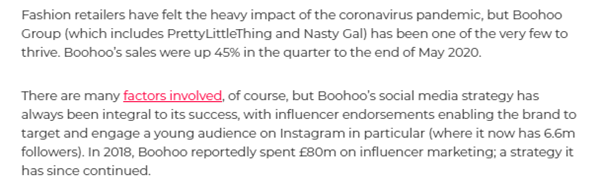 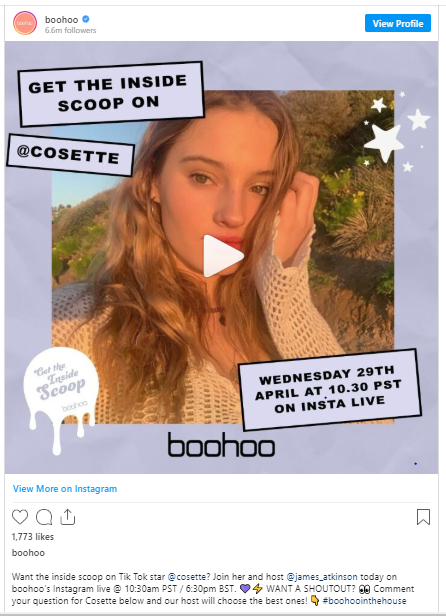 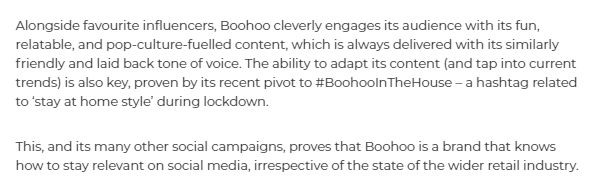 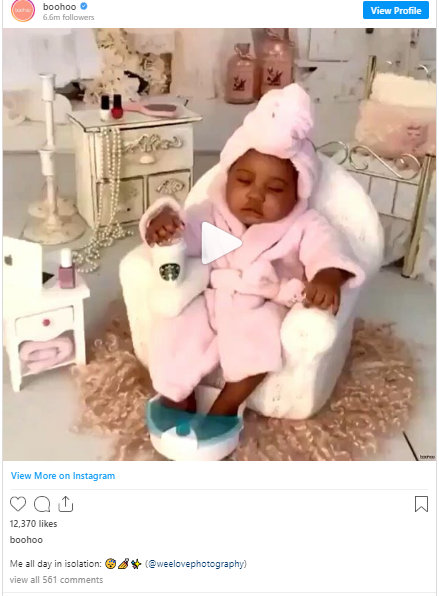 PlayStation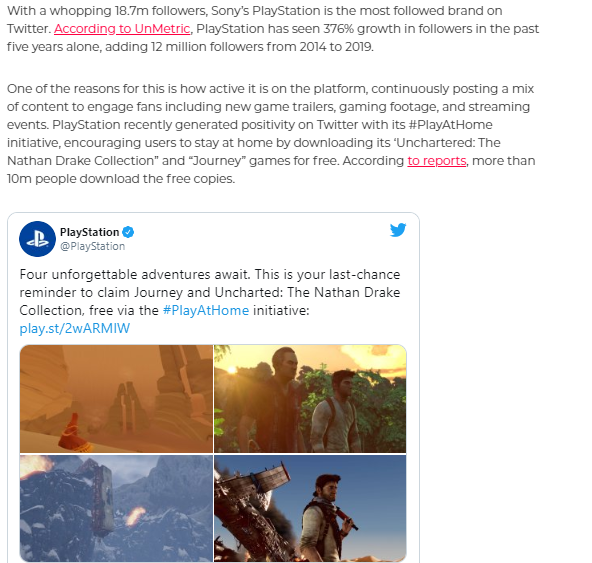 Chipotle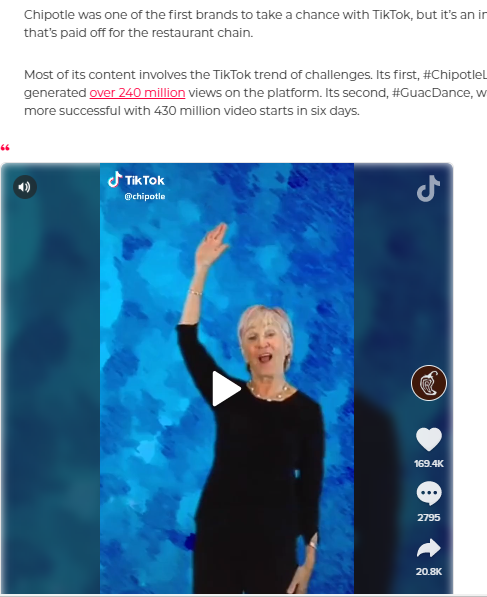 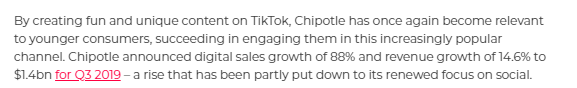 Greggs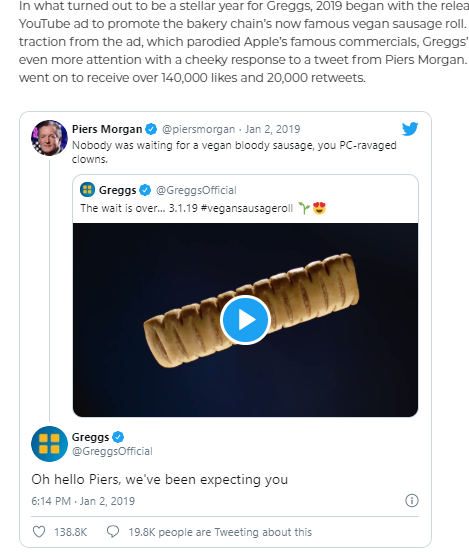 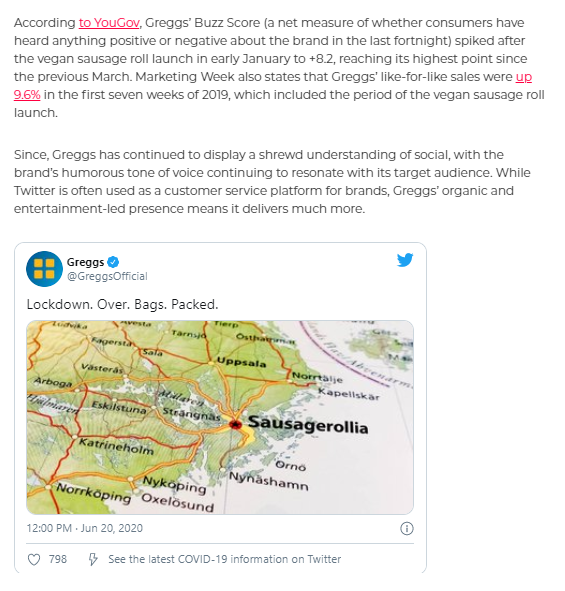 National Geographic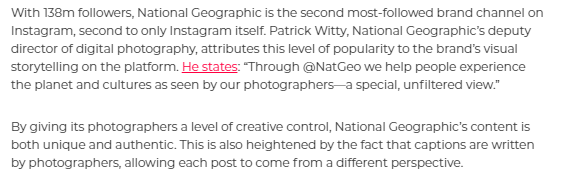 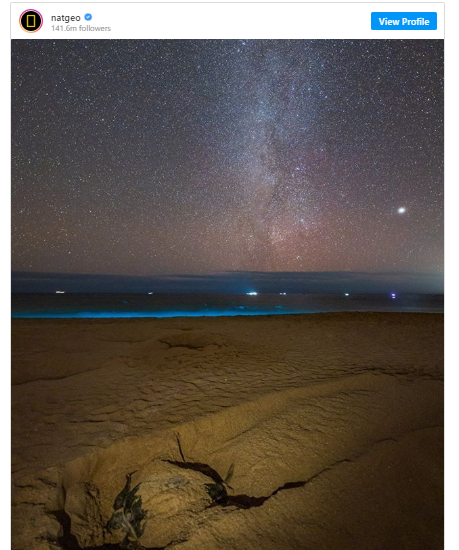 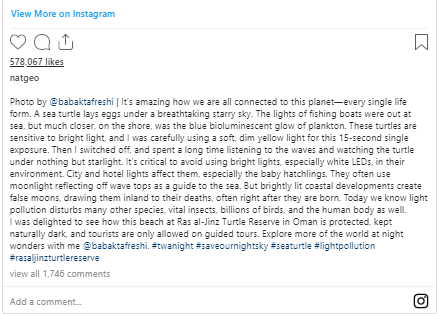 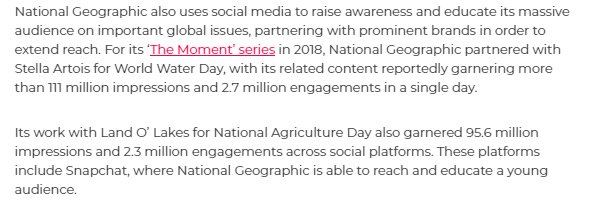 Nike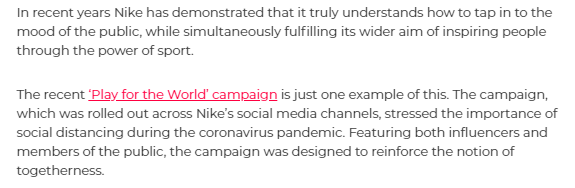 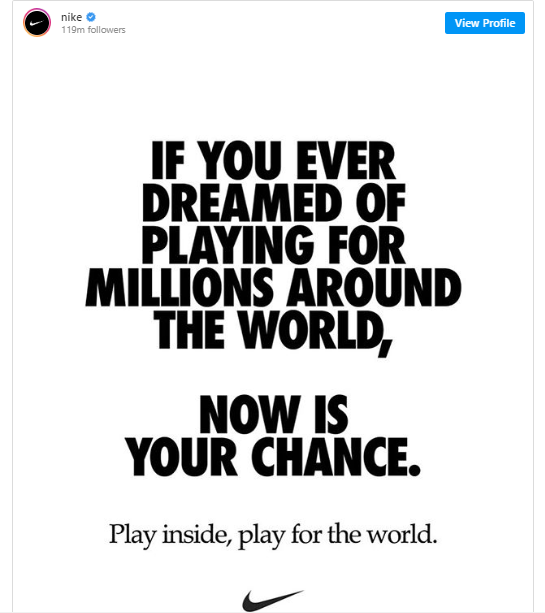 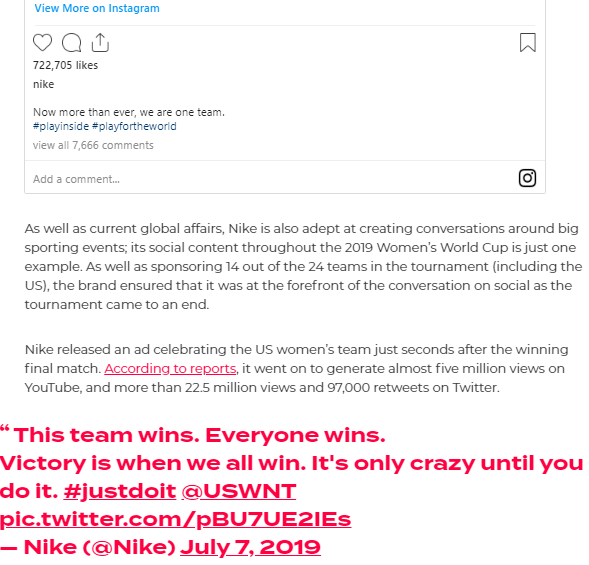 Three 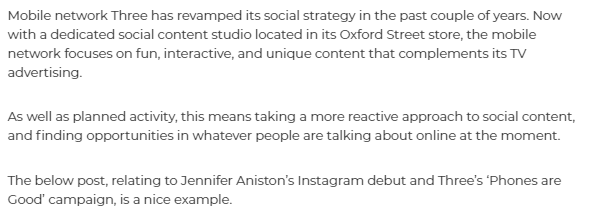 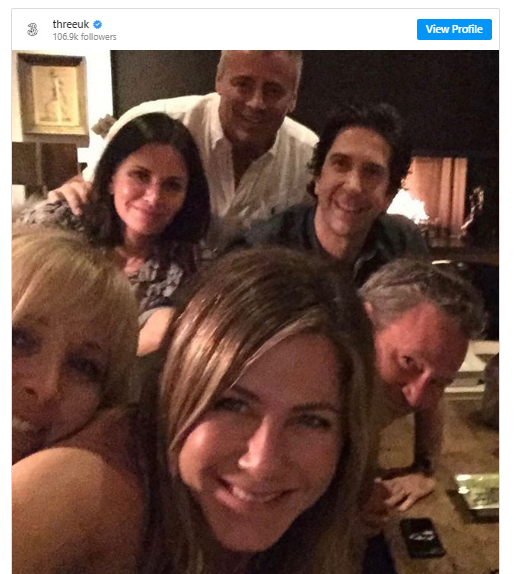 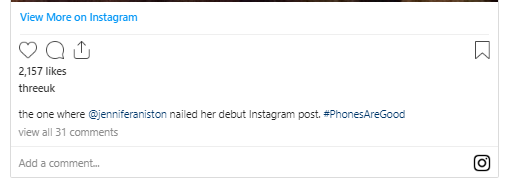 Fenty Beauty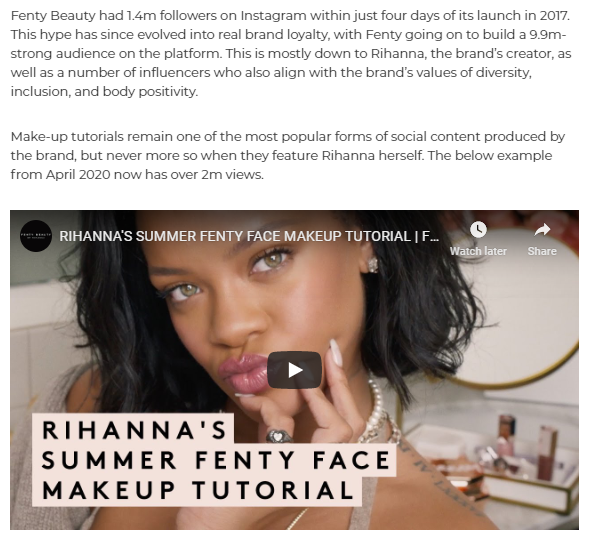 Lego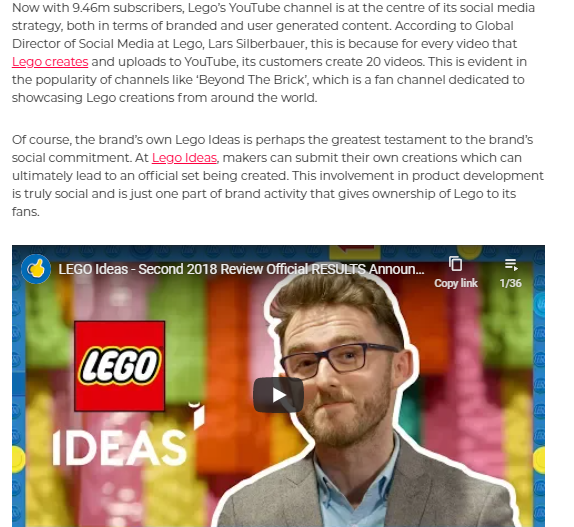 Paddy Power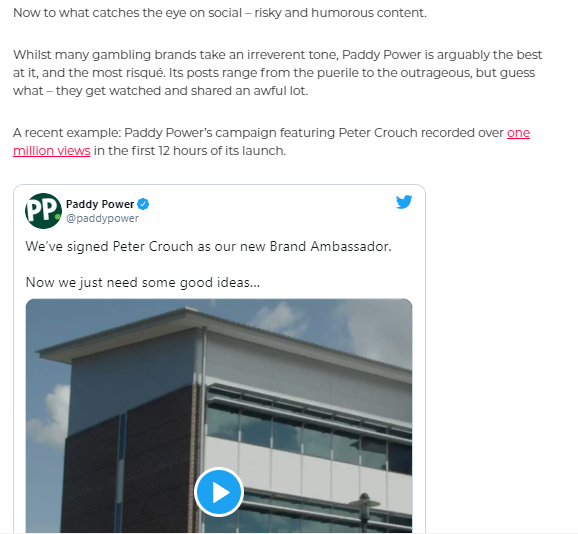 Starbucks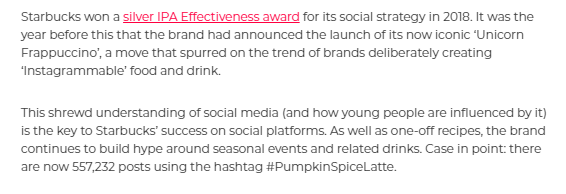 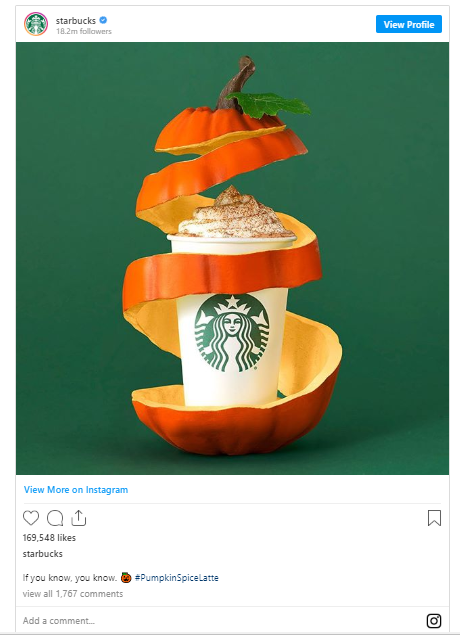 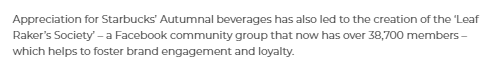 Oreo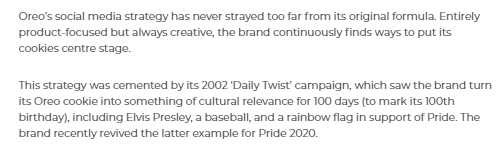 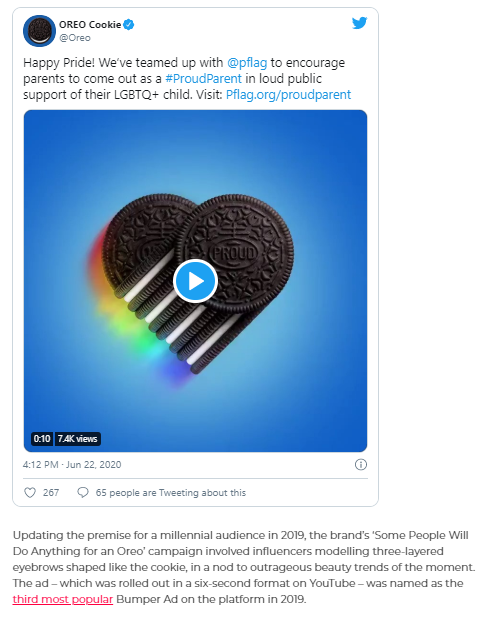 